Приложение 1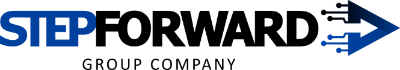 Заявка	*Для корректной и оперативной обработки заявки пожалуйста приложите максимально подробное описание или техническое задание. Если вы не знаете, какое оборудование Вам нужно, то подготовьте эскиз продукта, который вы планируете изготавливать, или воспользуйтесь нашей бесплатной услугойСоставить техническое задание1Наименование компании (физическое лицо)2Регистрационный номер (ИНН)3Контактная информация (телефон, почта, адрес)4Необходимый товар/услуга5Страна и город назначения (место поставки товара/услуги)6Предполагаемый объем поставки7Предполагаемый срок поставки8Предполагаемая стоимость9Необходимость сертификатов10Конечный клиент или агент11Способ и условия оплаты;Необходимость привлечения финансирования12Максимально подробная информация о товаре/услуге;Необходимость в обслуживании, пусконаладочные работы, обучение 